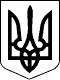 УКРАЇНАЖИТОМИРСЬКА ОБЛАСТЬНОВОГРАД-ВОЛИНСЬКА МІСЬКА РАДАМІСЬКИЙ ГОЛОВАРОЗПОРЯДЖЕННЯвід  12.06.2019   №  138 (о)Про розгляд пропозицій та зауважень, висловлених депутатами  та міським головою під час підготовки та проведення  тридцять другої сесії міської ради сьомого скликанняКеруючись пунктами 2, 7, 19, 20 частини четвертої статті 42 Закону України «Про місцеве самоврядування в Україні», статтею 23 Закону України «Про статус депутатів місцевих рад», статтею 48 Регламенту Новоград-Волинської міської ради сьомого скликання, враховуючи пропозиції, зауваження, висловлені депутатами міської ради та міським головою під час підготовки та проведення  тридцять другої сесії міської ради сьомого скликання:1. Керівникам виконавчих органів міської ради вжити заходи з розгляду та виконання пропозицій і зауважень депутатів міської ради та міського голови, які висловлені під час підготовки та проведення тридцять другої сесії міської ради сьомого скликання, що додаються. 2. Посадовим особам, зазначеним у додатку, до 08.07.2019 надати інформацію про виконання цього розпорядження секретарю міської ради Остапчуку В.І. та в електронному вигляді організаційному відділу міської ради для узагальнення та інформування на черговій сесії міської ради сьомого скликання.       3. Контроль за виконанням цього розпорядження покласти на секретаря міської ради Остапчука В.І.Міський голова		                                                                        В.Л.ВесельськийДодаток до розпорядження міського голови                                                                                            від 12.06.2019 № 138 (о)Пропозиції і зауваження депутатів міської ради та міського голови, які висловлені під час підготовки та проведення   тридцять другої сесії міської ради сьомого скликанняЗаступник керуючого справами виконавчого комітету,начальник організаційного відділу міської ради                                                          Н.В.Марчук   				                                                               № з/пКим внесено пропозицію, зауваженняЗміст пропозицій та зауваженьПосадові особи міської ради, відповідальні за розгляд та реалізацію 1.Весельський В.Л.Направити керівникам футбольних клубів листи щодо прогнозованого зменшення фінансування в 2020 році. Циба Я.В.1.Весельський В.Л.Забезпечити в місячний термін виконання робіт з  очищення від сміття території поза межами полігону ТПВ і його утримання та ефективне використання коштів, виділених на утримання і обслуговування полігону ТПВ  згідно рішення міської ради від 06.06.2019 №721 «Про внесення змін до міського бюджету міста Новограда-Волинського на 2019 рік».  Легенчук А.В. Богданчук О.В. Рассадін А.О.1.Весельський В.Л.Робочій групі з розроблення пропозицій   першочергових заходів з метою поліпшення стану полігону твердих   побутових відходів міста Новограда – Волинського в урочищі Ржатківка, утвореній згідно розпорядження міського голови від 30.05.2019 №129 (о), в місячний термін опрацювати питання щодо доцільності реорганізації комунальних підприємств міської ради «Шляхрембуд» і «Новоград-Волинськжитлосервіс» та надати відповідні пропозиції. Легенчук А.В. Богданчук О.В.2.Постійна комісія(Хапчук С.В.)Постійна комісія(Рассадін А.О.)Постійна комісія (Остапчук О.Л.)Постійна комісія(Федорчук В.Г.)Внести на розгляд чергової сесії міської ради питання щодо створення комунальної установи міської ради «Агенція місцевого економічного розвитку». Колотов С.Ю. Тімофєєва О.В.3.Остапчук О.Л.Внести на розгляд розширеної архітектурно-містобудівної ради при управлінні містобудування, архітектури та земельних відносин міської ради пропозицію секретаря міської ради щодо розміщення закладу громадського харчування з громадським обтяженням встановлення та обслуговування   громадського туалету на  площі Лесі Українки, 1Б. За результатами розгляду відповідні пропозиції внести на розгляд чергової сесії міської ради.Колотов С.Ю.Остапчук В.І.Гудзь Д.С.4.Постійна комісія(Хапчук С.В.)   Опрацювати пропозицію щодо страхування майна територіальної громади з відповідними розрахунками, підготувати  відповідний проект рішення міської ради  та внести його на розгляд сесії міської ради.Богданчук О.В.4.Постійна комісія(Хапчук С.В.)   Опрацювати пропозицію стосовно утворення комунальної установи щодо управління системою «Безпечна громада» та внести відповідний проект рішення  на розгляд  чергової сесії міської ради Колотов С.Ю.Остапчук В.І.Ружицький Д.А.Костюк О.М.Антонюк П.Г.5.  Постійна комісія  (Остапчук О.Л.)Терміново забезпечити нанесення розмітки місць для паркування таксі згідно переліку стоянок таксі, визначених рішенням виконавчого комітету від 13.02.2019 №920.Легенчук А.В.Богданчук О.В.5.  Постійна комісія  (Остапчук О.Л.)Управлінню житлово-комунального господарства, енергозбереження та комунальної власності міської ради надати пропозиції щодо контролю за діяльністю нелегальних перевізників та опрацювати пропозицію  стосовно інспектування місць для паркування.Богданчук О.В.6. Постійна комісія(Федорчук В.Г.)Управлінню житлово-комунального господарства, енергозбереження та комунальної власності міської ради терміново урегулювати питання щодо  оплати послуг за захоронення та облік  твердих побутових відходів на полігоні ТПВ.  Богданчук О.В.7.Остапчук В.І.Терміново внести на розгляд виконавчого комітету міської ради питання щодо розподілу тарифу на вивіз та захоронення твердих побутових відходів.Богданчук О.В.8.Постійна комісія(Рассадін А.О.)Розглянути питання щодо можливості встановлення біотуалетів на території кооперативного ринку «Урожай» та ринку «Привоз» на вул. Шолом Алейхема.Богданчук О.В.9.Якубов В.О.Опрацювати пропозицію щодо необхідності внесення змін до Програми благоустрою населених пунктів Новоград-Волинської міської об'єднаної територіальної громади на 2019 рік стосовно виконавців робіт з проведення поточного ремонту та внести відповідний проект рішення на розгляд сесії міської ради. Богданчук О.В.10.Постійна комісія(Табалюк В.С.)Опрацювати питання та підготувати відповідний нормативний документ щодо діяльності приватних підприємців на території міського парку культури і відпочинку.Легенчук А.В.Богданчук О.В.Моісєєв С.В.11.Постійна комісія(Юшманов І.Г.)Опрацювати питання щодо безкоштовного користування туалетом дітьми в міському парку культури і відпочинку.Богданчук О.В.Моісєєв С.В.